Year Four Learning (2.2.21)Year Four Learning (2.2.21)Exercise 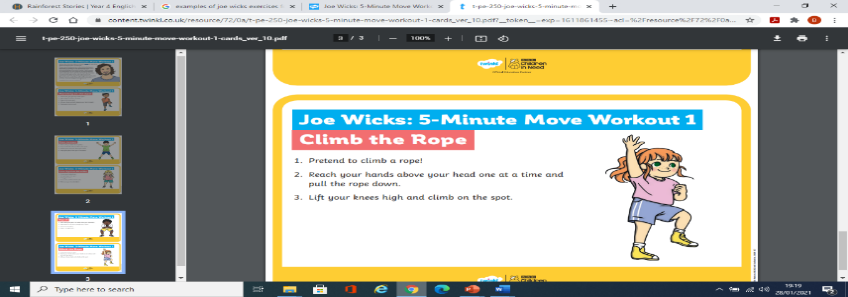 Pretend to climb a rope! 2. Reach your hands above your head one at a time and pull the rope down. Next lift your knees high and climb on the spotExercise Pretend to climb a rope! 2. Reach your hands above your head one at a time and pull the rope down. Next lift your knees high and climb on the spotEnglish – To change present to the past tenseThink about the work you did on Friday about changing sentences from the present to the past tense. Today, we are going to build on this by re-writing the paragraph from the story that you wrote in the past tense and changing it to the present perfect form. Open the PowerPoint ‘Present perfect form’ as this will support you with your learning and will give you steps to complete your work today.Then complete the sheet ‘To able to convert from past to the present perfect’  Alternative LearningThink about the work you did on Friday about changing sentences from the present to the past tense. Today, we are going to build on this by re-writing a paragraph from the story that you wrote in the past tense and changing it to the present perfect tense. You can look at the PowerPoint ‘Altnerataive present perfect tense’ will support you with your learning. Then complete the sheet ‘To able to change from past to the present prefect’We have underlined some of the mistakes for you to change to help you but not all of them so be careful!English – To change present to the past tenseThink about the work you did on Friday about changing sentences from the present to the past tense. Today, we are going to build on this by re-writing the paragraph from the story that you wrote in the past tense and changing it to the present perfect form. Open the PowerPoint ‘Present perfect form’ as this will support you with your learning and will give you steps to complete your work today.Then complete the sheet ‘To able to convert from past to the present perfect’  Alternative LearningThink about the work you did on Friday about changing sentences from the present to the past tense. Today, we are going to build on this by re-writing a paragraph from the story that you wrote in the past tense and changing it to the present perfect tense. You can look at the PowerPoint ‘Altnerataive present perfect tense’ will support you with your learning. Then complete the sheet ‘To able to change from past to the present prefect’We have underlined some of the mistakes for you to change to help you but not all of them so be careful!MathsToday we are continuing with our work on fractions. We will be building on our work from last week and moving on to adding fractions. Open the PowerPoint ‘Add two or more fratctions’ as this will support you with your learning.Then complete the sheet ‘To add fractions with the same denominator’ Rememeber to try the two reasoning questions too.Log on to Times Tables Rockstars with your personal login https://ttrockstars.com/  Complete your personal timestable challenges then have a challenge somebody in Year 4 to a ‘Rockslam’. You can even challenge Mrs Conroy or Mr Watson.Alternative LearningToday we are continuing with our work on fractions. We will be building on our work from last week and moving on to adding fractions. Open the PowerPoint ‘Adding two fractions’ as this will support you with your learning.Then complete the sheet ‘To add fractions with the same denominator’ Rememeber to try the reasoning question too.Log on to Times Tables Rockstars with your personal login https://ttrockstars.com/  Complete your personal timestable challenges then have a challenge somebody in Year 4 to a ‘Rockslam’. You could even challenge Mrs Conroy or Mr Watson.MathsToday we are continuing with our work on fractions. We will be building on our work from last week and moving on to adding fractions. Open the PowerPoint ‘Add two or more fratctions’ as this will support you with your learning.Then complete the sheet ‘To add fractions with the same denominator’ Rememeber to try the two reasoning questions too.Log on to Times Tables Rockstars with your personal login https://ttrockstars.com/  Complete your personal timestable challenges then have a challenge somebody in Year 4 to a ‘Rockslam’. You can even challenge Mrs Conroy or Mr Watson.Alternative LearningToday we are continuing with our work on fractions. We will be building on our work from last week and moving on to adding fractions. Open the PowerPoint ‘Adding two fractions’ as this will support you with your learning.Then complete the sheet ‘To add fractions with the same denominator’ Rememeber to try the reasoning question too.Log on to Times Tables Rockstars with your personal login https://ttrockstars.com/  Complete your personal timestable challenges then have a challenge somebody in Year 4 to a ‘Rockslam’. You could even challenge Mrs Conroy or Mr Watson.ArtToday we are continuing with our work on Aboriginal art. Open the Powerpoint ‘Aboriginal Art’ which will support you with your learning today. It explains key vocabulary, recapping last week’s work and has questions for today on the last slide. Alternative LearningToday we are continuing with our work on Aboriginal art. Open the Powerpoint ‘Aboriginal Art’ which will support you with your learning today. It explains key vocabulary, recapping last week’s work and has questions for today on the last slide. ArtToday we are continuing with our work on Aboriginal art. Open the Powerpoint ‘Aboriginal Art’ which will support you with your learning today. It explains key vocabulary, recapping last week’s work and has questions for today on the last slide. Alternative LearningToday we are continuing with our work on Aboriginal art. Open the Powerpoint ‘Aboriginal Art’ which will support you with your learning today. It explains key vocabulary, recapping last week’s work and has questions for today on the last slide. Reading - Today we are starting our new text. Open the Powerpoint ‘Guided Reading’ You have been given the title of the chapter and the opening paragraph only. Can you predict what will happen in this chapter? Why do you believe this? Alternative Learning Open the book ‘ Sun hat fun’ on Oxford Owl, here is a linkhttps://www.oxfordowl.co.uk/api/interactives/24766.htmlRecap the speeds sounds at the front of the book. Now turn to page 18 and practise the green words. Re-read the story ‘Gus’ from pages 19-22. Remember to Fred talk the sounds then say the word, try to read it faster this time around. Can you practice your spellings for the green and red words.RWI Green - Open the book ‘Nip and Chip’ on Oxford Owl, here is a linkhttps://www.oxfordowl.co.uk/api/interactives/29256.htmlRecap practicing reading your speed sounds, green words and red words again then use these to read the story. Now read and answer the questions on pages 12 and 22, talking about them with someone at home.  RWI Purple and PinkOpen the book ‘Run, run, run’ on Oxford Owl, here is a linkhttps://www.oxfordowl.co.uk/api/digital_books/1370.htmlPractice reading you speed sounds, green words and red words again then use these to read the story. Don’t forget to answer the questions at the back of book too on page 21, talking about them with someone at home.RWI Orange and YellowOpen the book ‘The radish contest’ on Oxford Owl, here is a link https://www.oxfordowl.co.uk/api/interactives/29307.htmlPractice reading you speed sounds, green words and red words again then use these to read the story. Don’t forget to answer the questions at the back of book too on page 15, talking about them with someone at home.RWI Blue/GreyToday we are looking at the book ‘A job for Jordan’ on Oxford Owl., here is a link https://www.oxfordowl.co.uk/api/digital_books/1254.htmlBefore reading can you look at the front cover and share with your grown up at home what you think the story might be about. Practice reading you speed sounds, green words and red words then use these to read the story. Don’t forget to answer the questions at the back of book too on page 15, talking about them with someone at home.Remember school website is:http://www.moorside.newcastle.sch.uk/websiteIf stuck or want to send completed work then email linda.hall@moorside.newcastle.sch.uk  